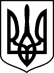 РАТНІВСЬКИЙ   РАЙОННИЙ    СУДВОЛИНСЬКОЇ   ОБЛАСТІвул. Центральна, 17, смт Ратне, Волинська обл., 44100,тел./факс (03366) 2-18-42, тел. 2-17-43E-mail:  inbox@rt.vl.court.gov.uaСУДОВЕ  ОГОЛОШЕННЯВ Ратнівський районний суд Волинської області за адресою: смт.Ратне, вул.Центральна, 17 на 09 год. 30 хв. 18 червня 2018 року (головуючий суддя – Фазан О.З.) викликається відповідач Глущук Віктор Павлович, 12.01.1989 року народження у цивільній справі № 165/724/18, провадження № 2/166/216/18 за позовом ПУБЛІЧНОГО АКЦІОНЕРНОГО ТОВАРИСТВА КОМЕРЦІЙНИЙ БАНК "ПРИВАТБАНК" до Глущука Віктора Павловича  про стягнення заборгованості. Відповідач має право надіслати суду відзив на позовну заяву, який повинен відповідати вимогам ст. 178 ЦПК України і всі письмові та електронні докази (які можливо доставити до суду), висновки експертів і заяви свідків, що підтверджують заперечення проти позову. Відповідно до вимог ч. 4 ст. 178 ЦПК України, одночасно з надісланням (наданням) відзиву до суду, копію відзиву та доданих до нього документів відповідач зобов’язаний надіслати  іншим учасникам справи. У разі ненадання відповідачем відзиву у встановлений судом строк без поважних причин суд вирішує справу за наявними матеріалами (ч. 8 ст. 178 ЦПК ).Згідно ч.11ст.128  ЦПК України відповідач, третя особа, свідок, зареєстроване місце проживання (перебування), місцезнаходження чи місце роботи якого невідоме, а також заінтересована особа у справах про видачу обмежувального припису викликаються до суду через оголошення на офіційному веб-сайті судової влади України, яке повинно бути розміщене не пізніше ніж за десять днів, а у разі розгляду справи про видачу обмежувального припису - не пізніше 24 годин до дати відповідного судового засідання. З опублікуванням оголошення про виклик особа вважається повідомленою про дату, час і місце розгляду справи.Відповідно п. 1 ч. 3 ст. 223 ЦПК України, у разі неявки в судове засідання без поважних причин, або без повідомлення причин неявки відповідачем, суд розглядає справу за його відсутності.Суддя Ратнівського  районного суду	                                                  	Фазан О.З.  